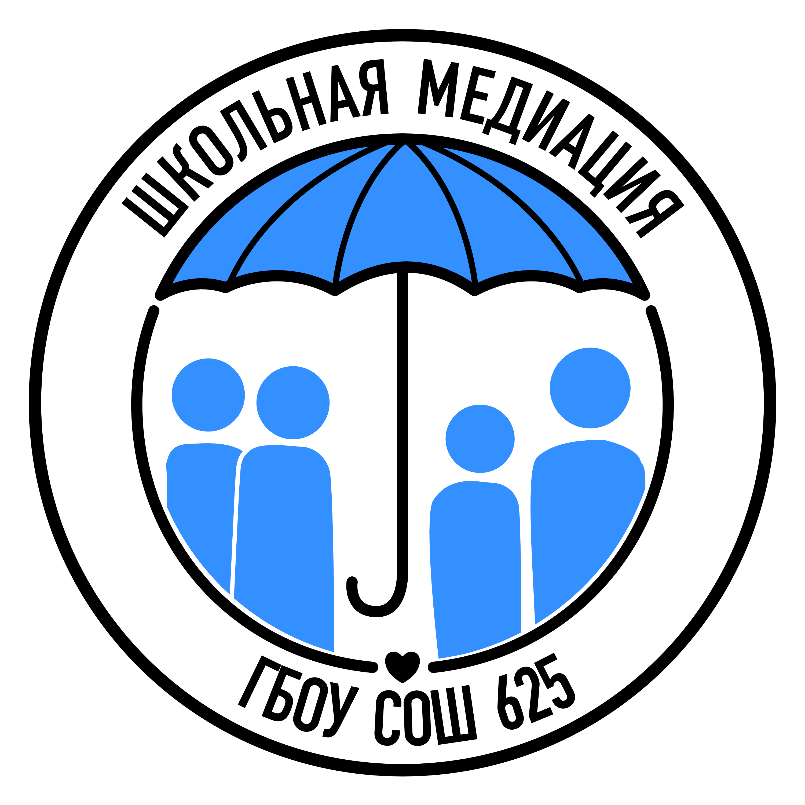 Как обратиться к медиатору?не бойся и не стесняйся своей проблемы, даже взрослые обращаются к медиаторам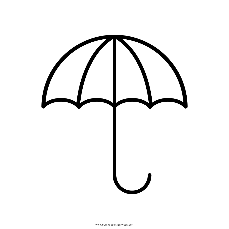 если пришел лично, предствься и расскажи и своей проблеметы можешь обратиться к медиатору через группу ВК ШСМ «Под зонтом» 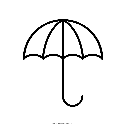 